Oggetto: Educazione Civica – Estensione Iscrizione Corso Online Gratuito sui Cambiamenti ClimaticiChiarissimo docente,Con la presente desideriamo informarLa che la scadenza d’iscrizione al corso di formazione online gratuito sull’insegnamento dei cambiamenti climatici per le scuole secondarie di primo e secondo grado è stata estesa al 15 ottobre 2020, per rispondere alla domanda crescente, la quale ha portato le iscrizioni nell’ordine di migliaia. Il corso comincerà poco dopo il 15 ottobre, mentre il primo video introduttivo è già disponibile sulla piattaforma del corso.Il corso è organizzato dall’Università di Verona in collaborazione con le Università Bocconi e di Georgia State (Stati Uniti). Il corso, della durata di circa 10 ore, avrà luogo interamente online e include video lezioni registrate, diapositive, materiale interattivo e quiz per gli studenti. Il corso è fruibile in modo autonomo dai partecipanti durante il mese di durata del corso. Non ci sono orari prestabiliti in cui vedere le lezioni. L’Università degli Studi di Verona rilascerà un attestato di frequenza a tutti i docenti partecipanti che avranno completato il corso. Il corso multidisciplinare e interdisciplinare tratta dei seguenti argomenti: la scienza dei cambiamenti climatici, i loro impatti, e come essere parte della soluzione come individuo e società. Il materiale didattico del corso potrà essere utilizzato in toto o in parte, ed adattato al proprio insegnamento, da parte di qualsiasi docente interessato, particolarmente ma non esclusivamente nell’ambito delle scienze, tecnologia, geografia, storia, economia e lingua inglese.Istruzioni per accedere al corso:Il corso sarà accessibile per un mese durante i mesi di ottobre e novembre 2020. Per iscriversi al corso, consigliamo di seguire i seguenti passaggi:Accedere al sito https://moodle.univr.it/moodleext/course/view.php?id=230.Cliccare su “crea un account” in modo da creare un account presso la piattaforma Moodle dell’Università degli Studi di Verona.Cliccare sul link contenuto nell’e-mail che si riceve di conferma. Se non si dovesse ricevere l’e-mail di conferma, consigliamo di controllare nella cartella “spam”. Sulla base della nostra esperienza, il modo più sicuro di evitare questo problema è di creare l’account utilizzando l’e-mail professionale che le è stata data dalla scuola.Accedere al sito del corso https://moodle.univr.it/moodleext/course/view.php?id=230.Inserire in basso a sinistra del sito del corso la chiave di iscrizione: 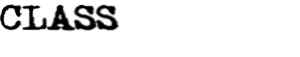 Visionare il video introduttivo con la presentazione del corso. Buona visione!Desideriamo inoltre chiederLe di partecipare al seguente sondaggio su tematiche ambientali tra cui i cambiamenti climatici, propedeutico al corso, e di invitare anche le famiglie dei Suoi studenti e gli studenti stessi a parteciparvi. Istruzioni per accedere al questionario:Il questionario per i docenti è già attivo al seguente link: https://tinyurl.com/sondaggio-cambiamenticlimaticiÈ di assoluta importanza che i docenti compilino il questionario prima di partecipare al corso online. Ricordiamo inoltre che il sondaggio è aperto a tutti i docenti delle scuole secondarie di primo e secondo grado, indipendentemente dalla partecipazione al corso.Il questionario per genitori e allievi verrà attivato a breve al medesimo link: https://tinyurl.com/sondaggio-cambiamenticlimaticiÈ di assoluta importanza che il genitore dia il consenso per la partecipazione dello studente.  Le risposte saranno trattate in modo strettamente confidenziale ed analizzate in forma anonima e aggregata.Per maggiori informazioni sull’iniziativa, si prega di contattare clima@ateneo.univr.it. RingraziandoLa anticipatamente per l’attenzione e la collaborazione, Le porgiamo i nostri più cordiali saluti.